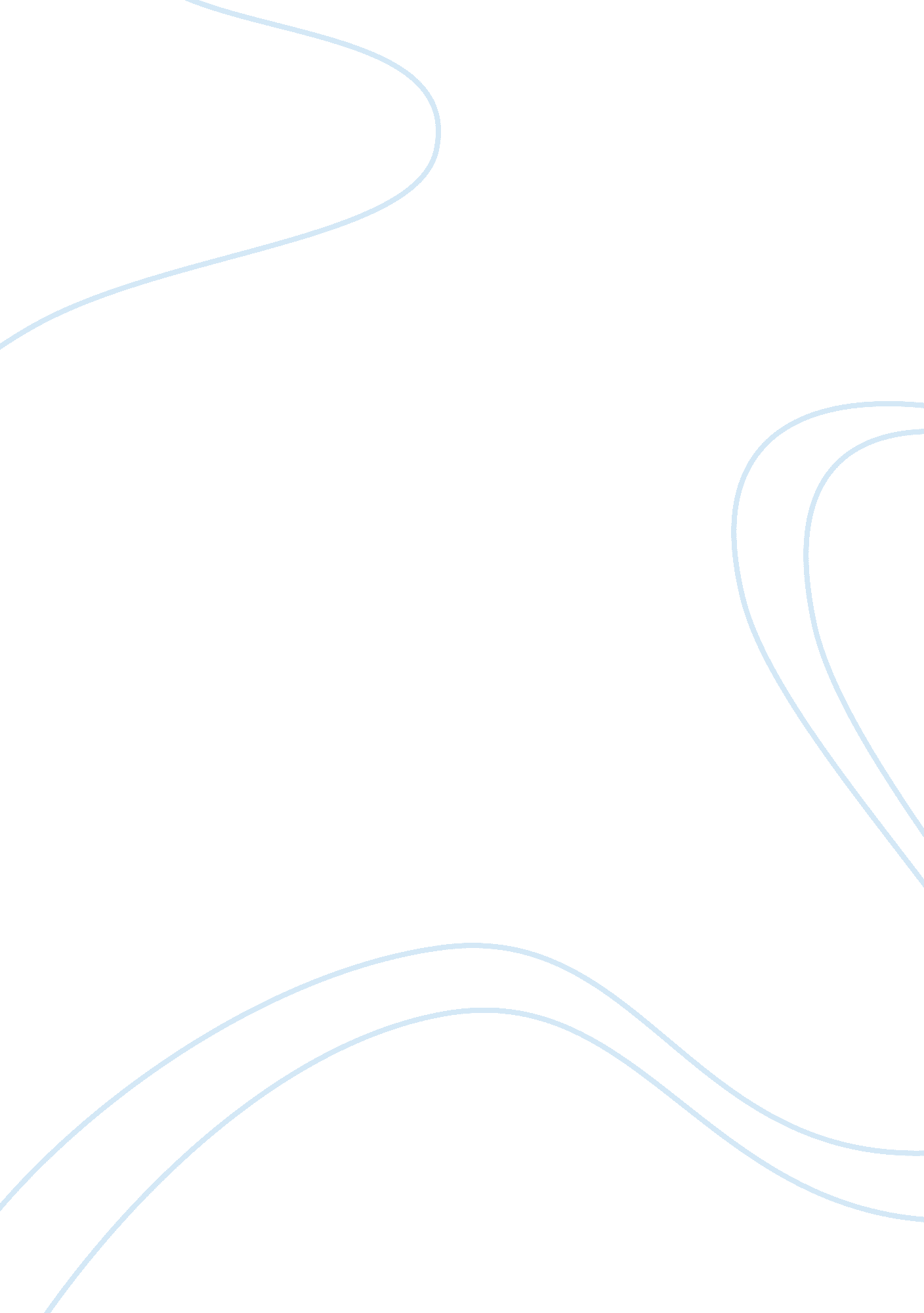 Example of the torture myth by applebaum creative writingSociety, Terrorism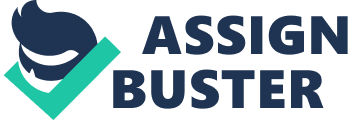 Following the recent state of terrorism activities, the American government is at the limelight of public scrutiny on the methods they can employ to interrogate terrorist suspects. Previous observations on the way American military teams treat suspects brought controversies. Some people say that they are too lenient while others say that there is no need for torture in extraction of useful information from criminal suspects. Torture is defined as the infliction of physical pressure to a person in order that the person may reveal all relevant truths about a specified subject. 
Most American specialized officers use psychology and some other tricks to get criminals into speaking. When such methods fail, they resort to pain infringement that has been known to work under certain circumstances. 
According to Herrington, torture is not good and it is not acceptable as the best way of getting information. He stated that 90% of people can be persuaded to talk without necessarily torturing them. He emphasized that tortured people may speak lies to limit their torture. It was found that soldiers used the same methods as the ones used by senior officers. This means that if senior officers decide to use torture, all the other officers in the military team will also start torturing people. With America as the superpower, it will be difficult to maintain credibility of the people of Iraq for example, if soldiers resorted to brutality. 
According to the statement leaked to the media at the time America, the use of brutal methods leads to enmity with the Iraq people who may resort to more attacks and rebellion instead of peace. The efforts of the coalition troops to get the Iraqi to their side failed because of torture. It was revealed that any Iraqi, who was initially co-operative, became uncooperative following any infringement of pain. The worst problem is that many people believe that torture works. Becoming tough to criminals is self-deceptive and destructive to the objective of fighting terrorism. 